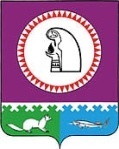 О внесении изменений в решениеСовета депутатов городского поселенияОктябрьское от 17.11.2014 № 68«О налоге на имущество физических лиц»В соответствии со статьей 406 Налогового кодекса Российской Федерации, в целях увеличения доходной части бюджета муниципального образования городское поселение Октябрьское по налогу на имущество физических лиц Совет депутатов городского поселения Октябрьское РЕШИЛ:Внести в решение Совета депутатов городского поселения Октябрьское                     от 17.11.2014 № 68 «О налоге на имущество физических лиц» следующие изменения:В абзаце 1 пункта 3 слова «с 01.01.2015» исключить.Абзац 2 пункта 3 изложить в новой редакции: «- 0,3 % в отношении  жилых помещений (квартира, комната), гаражей, машино-мест, объектов незавершенного строительства в случае, если проектируемым назначением таких объектов является жилой дом, единых недвижимых комплексов, в состав которых входит хотя бы одно жилое помещение (жилой дом), хозяйственных строений или сооружений, площадь каждого из которых не превышает 50 квадратных метров и которые расположены на земельных участках, предоставленных для ведения личного подсобного, дачного хозяйства, огородничества, садоводства или индивидуального жилищного строительства».2. Опубликовать настоящее решение в газете «Октябрьские вести» и на официальном сайте городского поселения Октябрьское в сети «Интернет».3. Решение вступает в силу после опубликования и распространяется на правоотношения, возникающие с 01.01.2018.4. Контроль за исполнением настоящего решения возложить на постоянную комиссию по экономике и природопользованию Совета депутатов городского поселения Октябрьское (Бехметов В.Г.).Глава городского                                                                 Председатель Совета депутатов поселения Октябрьское                                                       городского поселения Октябрьское                                                                                                                                                                                    ______________ В.В. Сенченков                                          _______________ Л.Н. Черкасова«___»_________ 2017 года                                                   «___»_____________ 2017 годаСОВЕТ ДЕПУТАТОВГОРОДСКОЕ ПОСЕЛЕНИЕ ОКТЯБРЬСКОЕОктябрьского районаХанты-Мансийского автономного округа - ЮгрыРЕШЕНИЕСОВЕТ ДЕПУТАТОВГОРОДСКОЕ ПОСЕЛЕНИЕ ОКТЯБРЬСКОЕОктябрьского районаХанты-Мансийского автономного округа - ЮгрыРЕШЕНИЕСОВЕТ ДЕПУТАТОВГОРОДСКОЕ ПОСЕЛЕНИЕ ОКТЯБРЬСКОЕОктябрьского районаХанты-Мансийского автономного округа - ЮгрыРЕШЕНИЕСОВЕТ ДЕПУТАТОВГОРОДСКОЕ ПОСЕЛЕНИЕ ОКТЯБРЬСКОЕОктябрьского районаХанты-Мансийского автономного округа - ЮгрыРЕШЕНИЕСОВЕТ ДЕПУТАТОВГОРОДСКОЕ ПОСЕЛЕНИЕ ОКТЯБРЬСКОЕОктябрьского районаХанты-Мансийского автономного округа - ЮгрыРЕШЕНИЕСОВЕТ ДЕПУТАТОВГОРОДСКОЕ ПОСЕЛЕНИЕ ОКТЯБРЬСКОЕОктябрьского районаХанты-Мансийского автономного округа - ЮгрыРЕШЕНИЕСОВЕТ ДЕПУТАТОВГОРОДСКОЕ ПОСЕЛЕНИЕ ОКТЯБРЬСКОЕОктябрьского районаХанты-Мансийского автономного округа - ЮгрыРЕШЕНИЕСОВЕТ ДЕПУТАТОВГОРОДСКОЕ ПОСЕЛЕНИЕ ОКТЯБРЬСКОЕОктябрьского районаХанты-Мансийского автономного округа - ЮгрыРЕШЕНИЕСОВЕТ ДЕПУТАТОВГОРОДСКОЕ ПОСЕЛЕНИЕ ОКТЯБРЬСКОЕОктябрьского районаХанты-Мансийского автономного округа - ЮгрыРЕШЕНИЕСОВЕТ ДЕПУТАТОВГОРОДСКОЕ ПОСЕЛЕНИЕ ОКТЯБРЬСКОЕОктябрьского районаХанты-Мансийского автономного округа - ЮгрыРЕШЕНИЕ«13»октября20017г.№244пгт. Октябрьскоепгт. Октябрьскоепгт. Октябрьскоепгт. Октябрьскоепгт. Октябрьскоепгт. Октябрьскоепгт. Октябрьскоепгт. Октябрьскоепгт. Октябрьскоепгт. Октябрьское